附件1    2017年上半年集中网络培训课程安排表附件2           高校教师网络培训计划申报表部门：                                      （可加页）附件3                 网培中心集中培训报名流程说明进入网页http://www.enetedu.com/网页右上角，如果已经注册过则直接可以登录，如果没有则直接点击“注册”。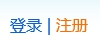 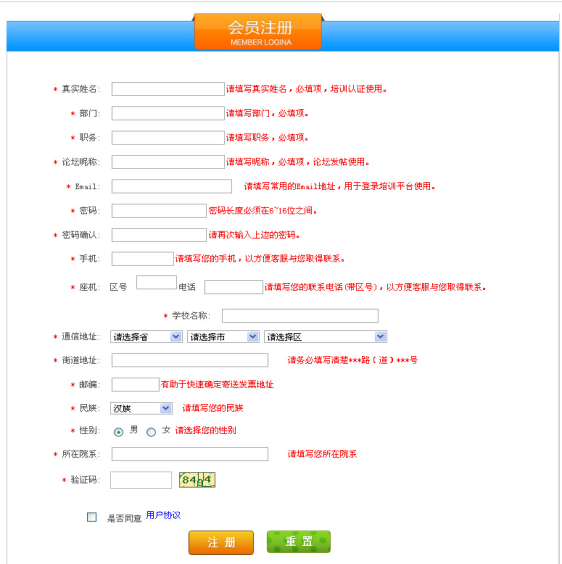 注意：一定填写真实信息，以便发结业证书，其中将是登录的用户名，密码一定要设置为字母和数字的混合，以避免后续不能登录的情况发生。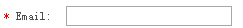 注册完后回到主页http://www.enetedu.com/登录，然后点击“进入个人中心”。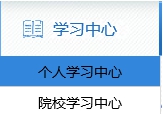 在上图中最上方点击“同步直播课程”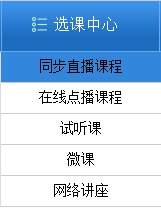 直接在课程培训列表中选择要报名的课程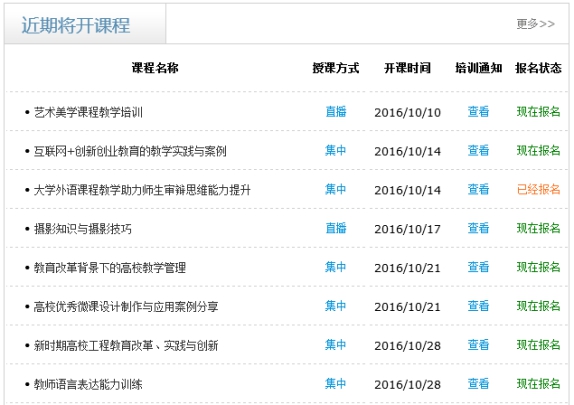 然后再选择对应课程后面的“现在报名”。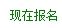 按照流程将出现个人信息界面，请完善的相关信息；其中培训地点选择“教育部全国高校教师网络培训中心湖南省分中心”或者“教育部全国高校教师网络培训中心长沙市分中心”（只会出现其中一个供选择）。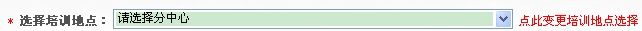 填写确认完后提交即完成注册以及报名。附件4网培中心集中培训后续流程说明1、主页http://www.enetedu.com/登录，然后点击“进入个人中心”。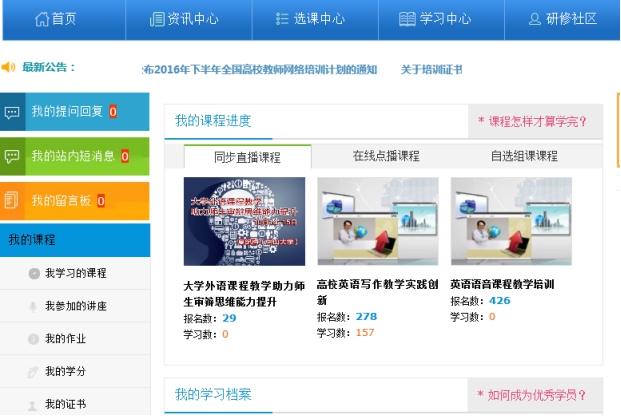 2、进入“个人中心”后点击“同步直播课程”，可以进入到您最近选报名的直播课程。（在线课程）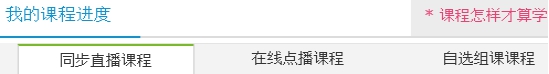 在视频学习完后请按照一下步骤逐一完成，每完成一步即会显示变成绿色。（分场的学员可以不变绿）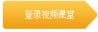 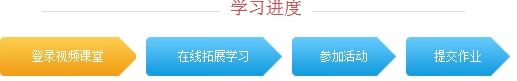 3、课程，如图所示：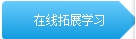 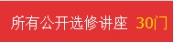 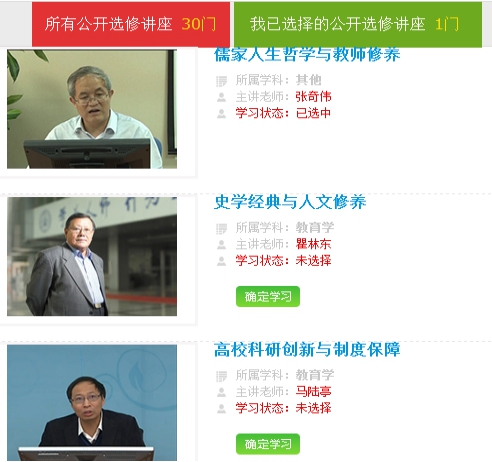 点击您所想参与的一项学习内容后面的 “”，然后课程将显示在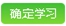 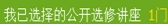 栏里，点击可进入学习录像视频。注意：如果学完没有变绿，则再次进入已经学完的视频一次即可（点开一下，不需要重新学）4、部分有两种选择。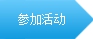 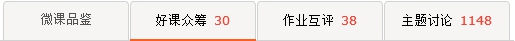 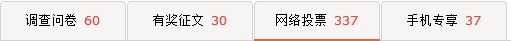 请根据个人情况选择完成即可。5、板块，完成一个调查问卷后即可提交，建议先在word文档中写作业，然后粘贴提交：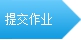 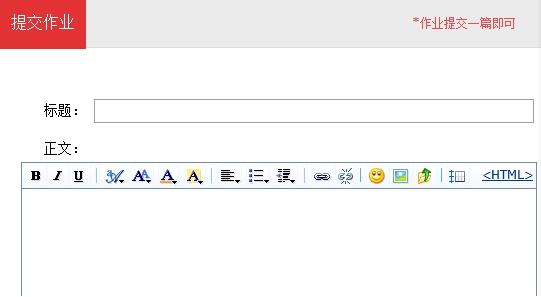 粘贴好标题、内容后，点击中的再即可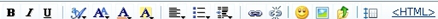 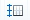 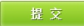 序号培训课程培训时间主讲教师参训方式分会场1社会科学研究中的量化研究方法4月7-8日刘红云（北京师范大学）等直播，学员到分中心/分会场长沙市中心2高校教学秘书的职业能力发展4月14-15日单凤儒（渤海大学），张树永（山东大学），刘平青（北京理工大学），岳海翔（西安交通大学）直播，学员到分中心/分会场长沙市中心3教学名师从教经验谈：教育改革与教师教学（理）4月21-22日文继舫（中南大学），王万良（浙江工业大学），刘三阳（西安电子科技大学），李俊峰（清华大学）直播，学员到分中心/分会场长沙市中心4教学名师从教经验谈：教育改革与教师教学（文）4月21-22日阎步克（北京大学），张征（中国人民大学），蒋述卓（暨南大学），  董志翘（南京师范大学）直播，学员到分中心/分会场湖南省中心5工程教育专业认证与专业建设5月5-6日孙建荣（澳门科技大学），陈道蓄（南京大学）等直播，学员到分中心/分会场长沙市中心6VR技术在教育教学中的创新应用5月5-6日周明全（教育部虚拟现实工程研究中心），文钧雷（清华大学）直播，学员到分中心/分会场湖南省中心7以学生为中心的在线课程设计及教学应用：新成果、新趋势5月12-13日汪琼（北京大学），潘迎春（武汉大学），邢以群、翁恺（浙江大学）直播，学员到分中心/分会场长沙市中心8高等教育评估发展新趋势5月12-13日刘振天（教育部高等教育教学评估中心）等直播，学员到分中心/分会场湖南省中心9教研室主任岗位能力提升与发展5月19-20日张伟良（河北地质大学），张树永（山东大学），刘平青（北京理工大学）直播，学员到分中心/分会场湖南省中心10智慧课堂教学模式与实践5月19-20日何聚厚（陕西师范大学）等直播，学员到分中心/分会场长沙市中心11未来课堂：混合式教学课堂的设计与实现  5月26-27日余建波（上海交通大学）等直播，学员到分中心/分会场湖南省中心12高校英语课堂师生互动策略与应用6月9-10日宋毅、马丽媛（北京外国语大学）等直播，学员到分中心/分会场长沙市中心13大学课堂教学的艺术与魅力——如何打造精彩课堂6月9-10日周游（哈尔滨商业大学），陈庆章（浙江工业大学）等直播，学员到分中心/分会场湖南省中心14思想政治理论课教学方法创新与实践6月16-17日王炳林（教育部社科中心），杨慧民（大连理工大学），张润枝（北京师范大学），冯秀军（中央财经大学）直播，学员到分中心/分会场湖南省中心序号姓名课程手机号码